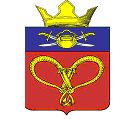 АДМИНИСТРАЦИЯ НАГАВСКОГО СЕЛЬСКОГО ПОСЕЛЕНИЯ КОТЕЛЬНИКОВСКОГО МУНИЦИПАЛЬНОГО РАЙОНА ВОЛГОГРАДСКОЙ ОБЛАСТИОт 23.12. 2021                                                         № 54О внесении изменений в постановление администрации Нагавского сельского поселения от 10.09.2018 г. № 32 «Об утверждении административного регламента предоставления администрацией Нагавского сельского поселения Котельниковского муниципального района Волгоградской области муниципальной услуги «Принятие документов, а также выдача решений о переводе или об отказе в переводе жилого помещения в нежилое или нежилого помещения в жилое помещение»В соответствии с постановлением Администрации Волгоградской области от 11.12.2021 г. № 678-п «О признании утратившим силу постановления Администрации Волгоградской области от 09 ноября 2015 г. № 664-п «О государственной информационной системе «Портал государственных и муниципальных услуг (функций) Волгоградской области», администрация Нагавского сельского поселения Котельниковского муниципального района Волгоградской области постановляет:Внести в административный регламент предоставления администрацией Нагавского сельского поселения Котельниковского муниципального района Волгоградской области муниципальной услуги «Принятие документов, а также выдача решений о переводе или об отказе в переводе жилого помещения в нежилое или нежилого помещения в жилое помещение», утвержденный постановлением администрации Нагавского сельского поселения от 10.09.2018 г. № 32 (далее – административный регламент), следующие изменения:Абзац тринадцатый пункта 2.5 административного регламента признать утратившим силу.В абзацах втором – четвертом пункта 5.2 административного регламента слова «либо регионального портала государственных и муниципальных услуг» исключить.2. Настоящее постановление вступает в силу со дня его официального обнародования.Глава Нагавскогосельского поселения	П.А.Алпатов     ПОСТАНОВЛЕНИЕ 